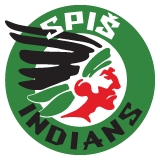 Dochádzka STARŠÍ  ŽIACI – 6.+7. ročník, mesiac   NOVEMBER 2018Meno dieťaťaČíslodres2.5.8.9.12.15.16.19.22.23.26.29.30.6.13.20.27.Počet Tréningov17Počet Tréningov17Počet Tréningov17 Bandžuch Štefan17IIIIIIIIIII--III-14Cittera Kamil37-I-IIIIIIIIIIIIII15Dulovič Adam25I-IIIIII--III----10Hanisko Filip13IIIIIIIIIIIIIIIII17Pitková Sára28I-IIIIIIIIIII-I-I14Rusnák Dárius22I-II-IIIIIIII----11Šimko Šimon26--II-II----------4Tomečko Samuel29IIII-IIIII-II----11Wagner Dávid18-----------------0